ИНФОРМАЦИЯО СОЦИАЛЬНО-ЭКОНОМИЧЕСКОМ РАЗВИТИИМУНИЦИПАЛЬНОГО ОБРАЗОВАНИЯ ГОРОД КОГАЛЫМза январь – сентябрь 2018 годаОценка социально–экономического развития города Когалыма за январь - сентябрь 2018 года основывается на данных Управления Федеральной службы государственной статистики по Тюменской области, Ханты-Мансийскому автономному округу – Югре и Ямало-Ненецкому автономному округу (Тюменьстат), структурных подразделений Администрации города Когалыма и учреждений города Когалыма.Деятельность Администрации города Когалыма в отчётном периоде, так же, как и в предыдущих периодах, была направлена на реализацию реформы местного самоуправления, решение вопросов местного значения, обеспечение комфортности, безопасности проживания жителей города, поддержание на достигнутом уровне и дальнейшее развитие социальной сферы города.ОБЕСПЕЧЕНИЕ УСТОЙЧИВОГО РАЗВИТИЯ ЭКОНОМИКИ И СОЦИАЛЬНОЙ СТАБИЛЬНОСТИ В ГОРОДЕ КОГАЛЫМЕРаспоряжением Администрации города Когалыма от 03.06.2016 №88-р утвержден План мероприятий по обеспечению устойчивого развития экономики и социальной стабильности в городе Когалыме на 2016 год и на период 2017 и 2018 годов (далее – План мероприятий).При разработке Плана мероприятий были учтены предложения структурных подразделений Администрации города Когалыма, Думы города Когалыма. Планом мероприятий предусмотрены меры, направленные на снижение издержек бизнеса, поддержку малого и среднего предпринимательства, развитие жилищного строительства и жилищно-коммунального хозяйства, а также мероприятия, направленные на обеспечение социальной стабильности, и мероприятия по осуществлению мониторинга и контроля ситуации в экономике и социальной сфере города Когалыма.ДЕМОГРАФИЧЕСКАЯ СИТУАЦИЯРазвитие демографической ситуации в городе Когалыме характеризуется сохранением позитивной динамики роста численности населения. По предварительным данным среднегодовая численность постоянного населения города Когалыма увеличилась по сравнению с аналогичным периодом 2017 года на 1,8% и составила     66,6 тыс. человек. Результатом является рост численности населения, который обусловлен как положительным естественным приростом населения, так и положительным сальдо миграции, о чем свидетельствуют следующие данные:В 2018 году по предварительным данным родилось 665 младенцев, что на 20 младенцев больше, чем за соответствующий период прошлого года. Число умерших составило 195 человек, что на 3 человека больше аналогичного периода 2017 года.Благодаря превышению уровня рождаемости над смертностью более чем в 3 раза, естественный прирост населения за 9 месяцев 2018 года составил 470 человек, что на 17 человек больше аналогичного периода 2017 года.Коэффициент рождаемости на 1 000 человек среднегодового населения увеличился по отношению к аналогичному периоду 2017 года на 0,1 промилле и составил 10,0 промилле. Коэффициент смертности населения остался на уровне 2017 года и составил 2,9 промилле.Вторым фактором демографического развития является миграционное движение населения.Миграционная ситуация в городе отмечается неустойчивостью процессов передвижения населения, что обусловлено специфическими условиями, характерными для северных территорий.Тенденция миграционной динамики населения по предварительным данным за 9 месяцев 2018 года характеризуется положительным сальдо.Количество прибывших граждан по предварительным данным уменьшилось по сравнению с отчетным периодом 2017 года на 32,2% и составило 1 807 человек, число выбывших из города уменьшилось на 7,6%, и составило 1 799 человек.Всего в миграционный оборот было вовлечено 3 606 человек, или 5,4% от общей численности населения города, в аналогичном периоде 2017 года эти показатели составили 4 613 человек или 7,0% от общей численности населения.Всего за 9 месяцев 2018 года миграционное движение увеличило численность жителей на 8 человек, за аналогичный период прошлого года миграционное движение населения увеличило численность на 719 человек.Улучшение демографической ситуации в немалой степени зависит от отношения населения к браку и семье. Число зарегистрированных браков в городе Когалыме, по данным отдела записи актов гражданского состояния Администрации города Когалыма, за 9 месяцев 2018 года уменьшилось на 7,5% по сравнению с соответствующим периодом 2017 года и составило 333 акта (за 9 месяцев 2017 года – 360 актов). Можно отметить тенденцию увеличения показателя соотношения браков и разводов: за 9 месяцев 2017 года на 1 брак приходилось 0,7 разводов, за 9 месяцев 2018 года данный показатель составил 0,8. Разводов зарегистрировано 270, что на 3,4% больше, чем за 9 месяцев 2017 года.В целях реализации государственной политики в области социально - демографического развития, формирования и реализации основных направлений демографической политики в городе Когалыме, создан Координационный совет по вопросам демографической политики при Администрации города Когалыма.Все мероприятия в городе Когалыме в сфере демографической политики проводятся в рамках плановых мероприятий учреждений культуры, образования, спорта и молодежной политики при участии всех заинтересованных служб.В ходе межведомственного взаимодействия по решению вопросов, находящихся в сфере семейной политики округа, в области социально - демографического развития руководители и специалисты структурных подразделений Администрации города, городских служб и ведомств, привлекаются к участию в работе окружных коллегиальных органов, являются постоянными организаторами и исполнителями мероприятий.В соответствии с постановлением Правительства Ханты-Мансийского автономного округа – Югры от 26.11.2010 № 320-п «О проведении конкурса «Семья года Югры» в целях укрепления института семьи, развития лучших семейных традиций, формирования позитивного имиджа семьи, распространения положительного опыта семейных династий, утверждено постановление Администрации города Когалыма от 31.01.2018 года №168 «О проведении в городе Когалыме муниципального этапа конкурса «Семья года Югры». К участию в конкурсе представлена 1 заявка в номинации «Замещающая семья». Конкурс не состоялся.В марте в городе Когалыме в культурно досуговом комплексе «Метро» состоялся праздник национальных семейных традиций «Семья талантами богата». Мероприятие направлено на поддержку и развитие традиций семейного творчества, укрепление родственных связей между поколениями. По итогам фестиваля в номинациях «Семейные традиции», «Серпантин идей», «Лучшая фотовыставка», «Лучшая ярмарка блюд» победили активные когалымские семьи. Победители покорили жюри и гостей фестиваля вкусными блюдами грузинской и молдавской кухни и интерактивной фотовыставкой.В мае на базе муниципального автономного учреждения «Сургутская филармония» состоялось участие когалымской делегации в региональном форуме «Югра многодетная», проходившем в городе Сургуте. Форум направлен на поддержку семьи, материнства и детства, восстановление духовного и нравственного потенциала семьи, утверждения традиционных семейных ценностей, а так же обсуждение идей и предложений, которые будут способствовать решению насущных социальных задач, совершенствование регионального законодательства в области семейной и демографической политики. В первой части мероприятия демонстрировались возможности как для детей, так и для родителей, которые могут стать основой здорового образа жизни, развития творческих способностей. Вторая часть форума включала в себя ряд сессий, на которых обсудили актуальные для семей вопросы. Кроме того, участники могли посетить мастер-классы визажистов, флористов, поваров, получить уроки мультипликации, театрального мастерства, робототехники. Здесь же работала выставка книг. Участие в нём приняли порядка 100 человек.В июле в городе Когалыме состоялось заседание семейного совета Югры под председательством исполняющего обязанности губернатора Ханты-Мансийского автономного округа – Югры Геннадия Бухтина.В рамках заседания семейного совета состоялась торжественная церемония награждения десяти югорских семей медалью «За любовь и верность» (в том числе 3 семьи из города Когалыма), прожившим в браке от 29 до 52 лет, известным крепостью своих семейных устоев, основанных на взаимной любви, верности, воспитавших достойных детей. Участники обсудили потенциал гражданского общества по формированию основ активного долголетия.В ходе Всероссийского Дня семьи, любви и верности в Когалыме проведены:- мероприятие, посвящённое Дню семьи, любви и верности на площадке Парка аттракционов;- «Семейный очаг» - слайд-программа, посвящённая празднованию Дня семьи, любви и верности на базе Музейно-выставочного центра;- библиотечная акция «Ромашка», в рамках которой читателям вручается символ праздника – книжная закладка «Ромашка» (ко Всероссийскому Дню семьи, любви и верности). Место проведения: центральная городская библиотека.Вопросы, находящиеся в сфере демографической политики, освещаются в ходе заседаний коллегиальных органов различного уровня.Так в марте, июне и сентябре 2018 года состоялись заседания координационного совета при Правительстве Ханты-Мансийского автономного округа - Югры по реализации социальной политики в отношении граждан старшего поколения и ветеранов. Заседания проходили в режиме видеоконференцсвязи с подключением студий муниципальных образований. В марте участники совещания обсудили ряд важных вопросов, ключевыми из которых стали - развитие и поддержка культурно-образовательных центров в муниципальных образованиях Ханты-Мансийского автономного округа – Югры, информационное сопровождение деятельности органов исполнительной власти автономного округа по реализации социальной политики в отношении граждан старшего поколения в 2017 году и планах на 2018 год, об итогах реализации плана мероприятий на 2017 год, направленного на популяризацию занятий «скандинавской ходьбой» среди граждан старшего поколения во всех муниципальных образования Ханты-Мансийского автономного округа – Югры. В июне участники совещания также обсудили ряд важных вопросов, ключевыми из которых стали: развитие медицинской помощи в Ханты-Мансийском автономном округе – Югре по профилю «гериатрия», развитие социального туризма для граждан пожилого возраста, а также предложения по основным направления культурной политики в интересах граждан старшего поколения и ветеранов в целях обеспечения досуга граждан старшего поколения и ветеранов, их полноценного участия в культурной жизни общества.В сентябре были обсуждены следующие вопросы: о системе долговременного ухода за гражданами пожилого возраста в Ханты-Мансийском автономном округе – Югре, о поддержке социальной активности граждан старшего поколения путем включения их в образовательный процесс, учитывая роль старшего поколения в процессе образования в качестве как обучаемых, так и обучающихся, в том числе в «Университетах третьего возраста», созданных при учреждениях социального обслуживания, об итогах проведения социологического опроса граждан старшего поколения на предмет их социального самочувствия, самоощущений и первоочередных потребностей, о положительном опыте работы по популяризации «скандинавской ходьбы» среди граждан старшего поколения.В целом показатели свидетельствуют о благоприятной демографической ситуации, сложившейся в городе.ПРОМЫШЛЕННОСТЬНа сегодняшний день промышленность – ведущая отрасль экономики города Когалыма, влияющая на социально-экономическое состояние города. Промышленный комплекс города Когалыма представлен отраслями добычи топливно-энергетических полезных ископаемых, предоставлением услуг в этих областях, обрабатывающим производством и распределением электроэнергии, газа и воды. В январе-сентябре 2018 года более 52,4% отгруженных товаров собственного производства приходилось на промышленный комплекс.Объём отгруженных товаров собственного производства, выполненных работ и услуг собственными силами по крупным и средним промышленным предприятиям города Когалыма за январь-сентябрь 2018 года составил 27,9 млрд. рублей и увеличился в действующих ценах к соответствующему периоду 2017 года на 13,4%. Структура промышленного производства города в январе-сентябре 2018 года не изменилась по отношению к аналогичному периоду прошлого года, как и раньше преобладающим видом деятельности является обрабатывающие производства:Индекс промышленного производства предприятий, связанных с добычей полезных ископаемых, предоставлением услуг в этих областях, по городу Когалыму за отчетный период в сравнении с аналогичным периодом 2017 года составил 103,9%. Объём отгруженных товаров собственного производства, выполненных работ и услуг собственными силами по указанным видам экономической деятельности составил       8,75 млрд. рублей.Наиболее крупным предприятием, осуществляющим деятельность на территории города Когалыма в сфере добычи полезных ископаемых, является общество с ограниченной ответственностью «ЛУКОЙЛ – Западная Сибирь».Также в сфере добычи топливно-энергетических полезных ископаемых, добычи сырой нефти и газа и предоставлению услуг в этих областях осуществляют свою деятельность такие предприятия как: территориально производственные предприятия «Когалымнефтегаз» и «Повхнефтегаз», открытое акционерное общество «ЛУКОЙЛ – АИК», открытое акционерное общество «Когалымнефтегеофизика», общество с ограниченной ответственностью «ЛУКОЙЛ ЭПУ Сервис».По виду экономической деятельности «Обрабатывающие производства» крупными и средними предприятиями города Когалыма объем отгруженных товаров собственного производства, выполненных работ и услуг собственными силами составил 12,51 млрд. рублей, индекс промышленного производства при этом составил 121,6%. Индекс промышленного производства по виду экономической деятельности «Производство и распределение электроэнергии, газа и воды» в январе-сентябре 2018 года составил 97,5% к аналогичному периоду прошлого года. Объём отгруженных товаров собственного производства, выполненных работ и услуг собственными силами по указанному виду экономической деятельности по расчетным данным составил        6,65 млрд. рублей.В городе Когалыме производство электроэнергии не осуществляется. Основными предприятиями, оказывающими услуги по передаче (распределению) электроэнергии являются Когалымский участок Лангепасского межрайонного отделения открытого акционерного общества «Тюменская энергосбытовая компания» и открытое акционерное общество «Югорская территориальная энергетическая компания – Когалым».АГРОПРОМЫШЛЕННЫЙ КОМПЛЕКСПроизводство сельскохозяйственной продукции на территории города Когалыма в январе-сентябре 2018 года осуществляли 8 крестьянских (фермерских) хозяйств. Основное направление деятельности данных хозяйств – животноводство, связанное с разведением крупного, мелкого рогатого скота, свиней и птицы.За период январь - сентябрь 2018 года на территории города Когалыма производство мяса в живом весе составило 136,0 тонн, что на 29,8 тонн ниже показателя аналогичного периода прошлого года (аналогичный период 2017 года –165,8 тонн), производство молока составило 86,0 тонн, что на 7,9 тонн выше показателя прошлого года (аналогичный период 2017 года – 78,1 тонна). Падение показателя производства мяса в январе-сентябре 2018 года связано с тем, что в 2017 году фермер Шиманский В.М. обновлял поголовье свиней, путем забоя сельхозживотных. В 2018 году происходит наращивание поголовья, то есть забой свиней минимальный.Поголовье крупного и мелкого рогатого скота в городе на 30 сентября 2018 года составило 139 голов, (аналогичный период 2017 года - 137 голов), свиней – 458 голов (аналогичный период 2017 года - 451 голова). Динамика роста поголовья сельскохозяйственных животных в крестьянских (фермерских) хозяйствах:В целях поддержки и развития сельскохозяйственного производства в городе Когалыме, постановлением Администрации города Когалыма от 11.10.2013 №2900 утверждена муниципальная программа «Развитие агропромышленного комплекса и рынков сельскохозяйственной продукции, сырья и продовольствия в городе Когалыме» (далее - муниципальная программа), в которой прописан Порядок предоставления муниципальной финансовой поддержки развития сельскохозяйственного производства.В рамках муниципальной программы предусмотрены мероприятия, позволяющие сельхозпредприятиям, крестьянским (фермерским) хозяйствам, гражданам, ведущим личные подсобные хозяйства или занимающимся садоводством, огородничеством, животноводством осуществлять продажу собственной продукции на территории города Когалыма с получением муниципальной финансовой поддержки.Вышеуказанным Порядком определены условия, порядок предоставления и возврата, контроль и ответственность за предоставлением муниципальной поддержки в виде субсидии в целях возмещения затрат, связанных с реализацией сельскохозяйственной продукции на территории города Когалыма (арендная плата за торговые места).В 2018 году объём финансирования на развитие агропромышленного комплекса, в рамках муниципальной программы, составляет 6 650,0 тыс. рублей, из них:- 5 700,0 тыс. рублей - бюджет Ханты-Мансийского автономного округа – Югры;- 950,0 тыс. рублей – средства бюджета города Когалыма.За период январь – сентябрь 2018 года на производство и реализацию продукции животноводства денежные средства освоены в размере 4 000,1 тыс. рублей, из них:- 3 734,0 тыс. рублей - средства бюджета Ханты-Мансийского автономного округа – Югры;- 266,1 тыс. рублей - средства бюджета города Когалыма.В рамках муниципальной программы продолжается активная информационно-разъяснительная работа с сельхозпроизводителями и лицами, желающими заняться данным видом деятельности, о мерах и способах государственной поддержки агропромышленного комплекса. Так в январе-сентябре 2018 года, по вопросу финансовой поддержки на развитие сельскохозяйственного производства, обратились за консультацией 29 человек. С каждым заявителем была проведена консультация, с предоставлением нормативной документации, для ознакомления и применения в работе.Так же информационно-разъяснительная работа среди населения города Когалыма осуществляется через официальный сайт Администрации города Когалыма в сети «Интернет», в печатных изданиях «Когалымский вестник» и «Бизнес-Партнер».Кроме того, на территории города Когалыма функционируют: одна постоянно действующая ярмарка (фермерские ряды, реализующие сельскохозяйственную продукцию), а также ярмарки выходного дня (пятница, суббота, воскресенье).МАЛОЕ ПРЕДПРИНИМАТЕЛЬСТВОМалое и среднее предпринимательство занимает важное место в экономике города Когалыма и играет важную роль в решении экономических и социальных задач – это сохранение рабочих мест, обеспечение дополнительной занятости, насыщение потребительского рынка товарами и услугами.Фактический вклад малого бизнеса в экономику города достаточно высок, но несовершенство статистического учета показателей деятельности субъектов малого и среднего предпринимательства не позволяют увидеть реальную ситуацию в этом секторе экономики.Малый и средний бизнес в городе Когалыме за 9 месяцев 2018 года был представлен 1 626 субъектами малого и среднего предпринимательства, из них 452 субъекта малого и среднего предпринимательства и 1 174 индивидуальных предпринимателя (9 месяцев 2017 года – 1 704 субъекта). Количество субъектов малого и среднего предпринимательства по сравнению с аналогичным периодом прошлого года уменьшилось на 4,6%. Всего численность работающих в секторе малого и среднего предпринимательства, с учетом индивидуальных предпринимателей, составила около      8 тыс. человек или 22,8% от общего числа занятых в экономике. Структура малых предприятий по видам экономической деятельности в течение ряда лет остается практически неизменной. Сфера торговли и общественного питания в связи с достаточно высокой оборачиваемостью капитала является наиболее предпочтительной для малого бизнеса, в ней сосредоточено свыше 30% предприятий.В целях создания благоприятных условий для развития малого и среднего предпринимательства, обеспечения занятости населения, насыщения рынка товарами и услугами в городе Когалыме продолжается реализация подпрограммы «Развитие малого и среднего предпринимательства в городе Когалыме» (далее – подпрограмма РМСП) в рамках муниципальной программы «Социально-экономическое развитие и инвестиции муниципального образования город Когалым», утвержденной постановлением Администрации города Когалыма от 11.10.2013 №2919. Всего в 2018 году на развитие малого и среднего предпринимательства выделено 11 472,7 тыс. рублей (2017 год – 6 706,9 тыс. рублей), из них:- 7 292,8 тыс. рублей – средства бюджета Ханты–Мансийского автономного округа - Югры;- 4 179,9 тыс. руб. – средства бюджета города Когалыма.Освоение денежных средств по мероприятиям программы запланировано на                 4 квартал 2018 года.В рамках подпрограммы РМСП Администрация города Когалыма оказывает следующие виды поддержки:Финансовая поддержка:Финансовая поддержка организаций, образующих инфраструктуру поддержки субъектов малого и среднего предпринимательства, а также субъектов малого и среднего предпринимательства города Когалыма осуществляется путём предоставления субсидий. На 2018 год на мероприятия по предоставлению субсидий предусмотрено 6 580,0 тыс. рублей. Информационная поддержка:На официальном сайте Администрации города Когалыма в информационно -телекоммуникационной сети «Интернет» в разделе «Экономика и бизнес» подраздел «Инвестиционная деятельность, формирование благоприятных условий для ведения предпринимательской деятельности» размещена вся необходимая информация для субъектов малого и среднего предпринимательства, в том числе и текст муниципальной программы «Социально-экономическое развитие и инвестиции муниципального образования город Когалым». Раздел находится в актуальном состоянии и постоянно обновляется, а также наполняется новой информацией.Администрацией города Когалыма налажено взаимодействие с малым бизнесом города. Работает Координационный совет по развитию малого и среднего предпринимательства в городе Когалыме. За 9 месяцев 2018 года состоялось 3 заседания данного совета, в ходе которых было рассмотрено 14 вопросов. Информационная поддержка также оказывается в виде консультаций. В отчетном периоде консультационными услугами специалистов отдела потребительского рынка и развития предпринимательства управления экономики Администрации города Когалыма воспользовались 235 человек.На размещение в средствах массовой информации материалов о деятельности в сфере МСП, о деятельности организаций, образующих инфраструктуру поддержки субъектов МСП в городе Когалыме, а также на трансляцию объявлений в виде бегущей строки на 2018 год выделено 93,7 тыс. рублей.Имущественная поддержка:Субъектам малого и среднего предпринимательства города Когалыма (далее - Субъектам) оказывается имущественная поддержка путём предоставления муниципального имущества во владение и (или) в пользование на возмездной основе и на льготных условиях (постановлением Администрации города Когалыма от 02.04.2015 №932 утвержден Порядок оказания имущественной поддержки субъектам малого и среднего предпринимательства города Когалыма и организациям, образующим инфраструктуру поддержки субъектов малого и среднего предпринимательства в городе Когалыме).Так, за 9 месяцев 2018 года была предоставлена поддержка в виде аренды недвижимого имущества 31 Субъекту.Образовательная поддержка:Поддержка субъектов малого и среднего предпринимательства осуществляется в виде организации семинаров, курсов, тренингов, мастер-классов и иных мероприятий обучающего характера для работников субъектов, самих субъектов, а также для лиц, желающих заниматься предпринимательской деятельностью. В рамках образовательной поддержки Фондом поддержки предпринимательства ХМАО-Югры проведено 4 семинара для субъектов малого и среднего предпринимательства, данное мероприятие посетило 18 человек.Создание благоприятных условий для поддержки и развития малого и среднего предпринимательства, а также оказание услуг субъектам малого и среднего предпринимательства, предоставление им консультационной, финансовой и иной материальной помощи в городе Когалыме осуществляют организации, образующие инфраструктуру поддержки субъектов малого и среднего предпринимательства. ИНВЕСТИЦИИ И СТРОИТЕЛЬСТВООсновной целью инвестиционной политики города Когалыма является наращивание объемов инвестиций в развитие экономики и социальной сферы города за счет эффективного использования бюджетных средств и привлечения иных внебюджетных ресурсов.По предварительной оценке, объем инвестиций в основной капитал за счет всех источников финансирования по крупным и средним предприятиям города Когалыма в январе-сентябре 2018 года составил 12 705,93 млн. рублей, что на 15,3% ниже показателя аналогичного периода 2017 года в сопоставимых ценах.За 9 месяцев 2018 года объем капитальных вложений в бюджете города Когалыма был запланирован в сумме 635,29 млн. рублей. Структура капитальных вложений по источникам финансирования сложилась следующим образом:- средства публичного акционерного общества «Нефтяная компания «ЛУКОЙЛ» - 93,7%;- бюджет автономного округа – 3,0%;- средства бюджета города Когалыма – 3,3%.В отчетном периоде освоено 433,04 млн. рублей, что составляет 68,2% от запланированного объема на отчетный период. Большая часть капитальных вложений 71,4% направлена на реализацию муниципальной программы «Развитие культуры в городе Когалыме». В рамках программы 99,9% капитальных вложений направлено на реконструкцию объекта «Кино - концертный комплекс «Янтарь» под филиал Государственного академического Малого театра России» (в том числе проектно-изыскательские работы – далее ПИР), оставшаяся часть на реконструкцию объекта «Здание дом культуры «Сибирь», расположенный по адресу: ул. Широкая,5» (в т.ч. проектно-изыскательские работы, благоустройство прилегающей территории).На реализацию мероприятия муниципальной программы «Обеспечение доступным и комфортным жильем жителей города Когалыма» направлено 16,6% капитальных вложений, в том числе на:- Приобретение жилья;- Строительство объекта: «Трехэтажный жилой дом №3 по ул. Комсомольской» (в том числе ПИР);- Строительство объекта: «Трехэтажный жилой дом №4 по ул. Комсомольской» (в том числе ПИР). На реализацию мероприятий муниципальной программы «Развитие транспортной системы города Когалыма» направлено 7,2% капитальных вложений. В рамках муниципальной программы большинство капитальных вложений направлено на мероприятие «Реконструкция, ремонт в том числе капитальный, автомобильных дорог города» - 96,0%. Удельный вес прочих капитальных вложений составил 4,0%.Удельный вес прочих капитальных вложений составил 4,8%.В целях стимулирования инвестиционной активности и привлечения средств инвесторов для решения задач социально-экономического развития города Когалыма, увеличения поступлений в бюджет города, в городе Когалыме:- сформирована нормативная правовая база;- с целью обеспечения развития коммунальных систем и объектов в соответствии с потребностями жилищного и промышленного строительства, повышения качества производимых для потребителей коммунальных услуг, решением Думы города Когалыма от 25.12.2017 №162-ГД утверждена «Программа комплексного развития систем коммунальной инфраструктуры города Когалыма на 2017-2035 годы»;- с целью обеспечение нормативного соответствия и надёжности функционирования транспортных систем, способствующих комфортным и безопасным условиям для проживания людей решением Думы города Когалыма от 29.11.2017 №126-ГД утверждена «Программа комплексного развития транспортной инфраструктуры муниципального образования Ханты-Мансийского автономного округа – Югры городской округ город Когалым на период 2018 – 2035 годы»;- с целью обеспечения сбалансированного перспективного развития социальной инфраструктуры городского округа город Когалым до 2035 года в соответствии с установленными потребностями в строительстве объектов социальной инфраструктуры решением Думы города Когалыма от 29.11.2017 №127-ГД утверждена «Программа комплексного развития социальной инфраструктуры городского округа город Когалым на период 2018 – 2035 годы».В 2017 году между Администрацией города Когалыма и Департаментом экономического развития Ханты-Мансийского автономного округа – Югры заключено соглашение о сотрудничестве по вопросам внедрения 7 успешных практик на основе проектного управления и мониторинга результатов внедрения в 2016 году 12 успешных практик. В рамках мониторинга результатов внедрения Администрацией города Когалыма сформирован детальный план мероприятий. План был согласован Департаментом экономического развития ХМАО - Югры и экспертной группой по проведению общественной оценки результатов внедрения успешных практик и соответствия полученных результатов внедрения лучших муниципальных практик в городе Когалыме. В результате проведённой работы в 2017 году все 12 заявленных успешных практик полностью прошли мониторинг результатов внедрения, общественную и ведомственную экспертизу, 7 успешных практик внедрены полностью и прошли общественную экспертизу.На федеральном уровне утверждены целевые модели упрощения процедур ведения бизнеса и повышения инвестиционной привлекательности субъектов Российской Федерации (распоряжение Правительства РФ от 31.01.2017 № 147-р). В автономном округе принято решение о внедрении данных целевых моделей в рамках 9 портфелей проектов. Соответствующими органами исполнительной власти автономного округа утверждены портфели проектов, основанные на целевых моделях, определенных перечнем поручений Президента Российской Федерации.Когалым принимал участие в 6 портфелях проектов:1. «Постановка на кадастровый учет земельных участков и объектов недвижимого имущества».2. «Совершенствование и внедрение положений регионального инвестиционного стандарта».3. «Подключение (технологическое присоединение) к электрическим сетям».4. «Подключение (технологическое присоединение) к сетям теплоснабжения, водоснабжения и водоотведения».5. «Система мер по стимулированию развития малого и среднего предпринимательства».6. «Получение разрешения на строительство и территориальное планирование».В результате внедрения целевых моделей Администрацией города Когалыма выполнены 43 мероприятия и достигнуто 42 показателя. Работа в данном направлении продолжается и в 2018 году.На сегодняшний день Когалым участвует в реализации 6 портфелей проектов:1. «Постановка на кадастровый учет земельных участков и объектов недвижимого имущества».2. «Совершенствование и внедрение положений регионального инвестиционного стандарта».3. «Система мер по стимулированию развития малого и среднего предпринимательства».4. «Получение разрешения на строительство и территориальное планирование».5. «Регистрация права собственности на земельные участки и объекты недвижимого имущества».	6. «Подключение (технологическое присоединение) к электрическим сетям».Продолжается работа по обновлению и актуализации раздела «Инвестиционная деятельность, формирование благоприятных условий ведения предпринимательской деятельности», который расположен на официальном сайте Администрации города Когалыма в сети «Интернет». В данном разделе размещена вся информация о проводимой работе по формированию инвестиционного климата в городе Когалыме, а также необходимая инвесторам информация. В отчетном периоде продолжена работа по обеспечению доступа инвесторов к имущественным ресурсам и инженерной инфраструктуре, повышению информационной открытости.Органами местного самоуправления города Когалыма разрабатываются мероприятия в рамках реализации «Матрицы действий муниципальных образований по улучшению бизнес среды». Мероприятия направлены на совершенствование муниципального законодательства о механизмах защиты инвесторов и поддержки инвестиционной деятельности, улучшение качества наполнения и технического обеспечения работы специализированного раздела посвященного инвестиционной деятельности, увеличение доли заявок на получение мер муниципальной поддержки в электронном виде и другое. За 9 месяцев 2018 года крупными и средними предприятиями и организациями города Когалыма выполнено работ и услуг по виду деятельности «Строительство» на     5,8 млрд. рублей.В городе Когалыме утверждён перечень объектов жилищного строительства, планируемых к вводу в эксплуатацию в 2018 году в размере 15,3 тыс. кв. м., в том числе индивидуальное жилищное строительство 0,3 тыс. кв. м. За 9 месяцев 2018 года введено 1,37 тыс. кв. м. жилья.ЖИЛИЩНО – КОММУНАЛЬНОЕ ХОЗЯЙСТВОЖилищно-коммунальное хозяйство города Когалыма представляет собой многоотраслевой комплекс, основными задачами которого является жизнеобеспечение населения, формирование эффективной, конкурентно-способной системы хозяйствования, обеспечивающей качество предоставляемых жилищно-коммунальных услуг.Комплекс жилищно-коммунального хозяйства города Когалыма направлен на содержание, техническое обслуживание и капитальный ремонт жилья; организацию тепло -, водо -, газо -, электроснабжения; содержание и капитальный ремонт дорог, благоустройство, оказание ритуальных услуг и т.д.Жилищный фондПо состоянию на 01.10.2018 жилищный фонд города составляет – 1 068,6 тыс.кв.м., обеспеченность жильем - 16,0 кв.м.. Доля благоустроенного жилищного фонда составляет около 100%.Доля ветхого жилья, признанного непригодным для проживания граждан, по состоянию на 01.10.2018 составляет 56,9 тыс.кв.м (146 ж/домов), из них 46,4 тыс.кв.м (105 ж/дом) признаны аварийными. За период январь – сентябрь 2018 года отключены от электро-, тепло-, водоснабжения и водоотведения 8 домов, общей площадью 1,84 тыс.кв.м.В жилищно-коммунальном комплексе (далее – ЖКХ) города действуют 27 предприятий, из них 27 частной формы собственности. В городе функционируют 4 товарищества собственников жилья (9 многоквартирных домов), и 13 управляющих компаний частной формы собственности. Основной задачей управляющих организаций является выполнение мероприятий по поддержанию жилищного фонда города в надлежащем техническом состоянии и подготовке его к осеннее - зимнему периоду.Управляющими организациями подготовлены планы работ по текущему ремонту общего имущества многоквартирных домов в 2018 году на общую сумму 55,4 млн.руб., выполнены работы на сумму 33,7 млн.руб. или 60,8%.Для подготовки объектов жилищного фонда города Когалыма к работе в осенне-зимний период 2018-2019 годов, управляющими организациями города Когалыма предоставлены планы мероприятий на общую сумму 36,4 млн.руб. Подготовка жилищного фонда города Когалыма завершена в полном объеме к 01.09.2018. Основными параметрами жизнеобеспечения, определяющими уровень жизни населения в городе, является предоставление бесперебойного и качественного водоснабжения, водоотведения, теплоснабжения.ВодоснабжениеИсточниками водоснабжения города служат два водозабора из подземных источников, водоочистные сооружения, производительностью 60000 м3/сут., а также 129,6 км сетей водоснабжения. Современный «Комплекс по очистке питьевой воды города Когалыма» производительностью до 60000 м3/сут. с двухступенчатой фильтрацией питьевой воды, с использованием современных фильтрующих материалов позволяет получить воду высокого качества, безопасную в эпидемическом и радиационном отношении, безвредную по своему химическому составу, соответствующую требованиям СанПиНа.На всех 46 артезианских скважинах проведены работы по реконструкции с внедрением погружных энергосберегающих насосных агрегатов фирмы «Грюндфос» и установкой приборов учета. Охват населения централизованной услугой водоснабжения составляет 100%.Централизованное водоотведение сточных вод осуществляется тремя канализационными очистными сооружениями, общей производительностью 19800 м3/час и канализационными сетями протяженностью 107,4 км.Услуги по водоснабжению и водоотведению оказывает общество с ограниченной ответственностью «Горводоканал» (далее – ООО «Горводоканал») в соответствии с концессионным соглашением в отношении имущественного комплекса «Система водоснабжения и водоотведения города Когалыма».Отвод талых вод и остатков с проезжей части магистральных автодорог и микрорайонов осуществляется централизованной ливневой канализацией, протяженностью – 43,2 км. Производительность очистных сооружений ливневой канализации 100 кубических метров в час со сбросом в реку Кирилл – Высьягун.В январе - сентябре 2018 года реализовано потребителям 2 639,4 тыс. м3 воды на сумму 85,9 млн. руб., выполнена очистка 2 647,9 тыс. м3 сточных вод на сумму               96,1 млн. руб. В рамках производственной программы ООО «Горводоканал» заключен договор и выполнена поставка материалов на реконструкцию водопроводных сетей города Когалыма, выполняемых собственными силами предприятия в 2018 году. В рамках концессионного соглашения силами предприятия выполнена замена водопроводных сетей протяженностью 0,8 км. Начаты работы по реконструкции охранного сооружения по периметру городского водозабора. Мероприятия инвестиционной программы ООО «Горводоканал» по реконструкции, модернизации и развитию систем водоснабжения и водоотведения города Когалыма на 2010-2020 годы выполнены в полном объеме, в январе - сентябре 2018 года финансовые вложения по инвестиционной программе не осуществлялись.Ввиду низких температур наружного воздуха, на сетях водоснабжения было устранено 5 технологических нарушений, на сетях водоотведения технологических нарушений не было, проводились работы по устранению подпоров.Аварии, повлекшие длительное отключение водоснабжение в городе Когалыме, отсутствовали.ТеплоснабжениеСистема теплоснабжения города представляет собой 11 котельных (из них 2 производственные ООО «Горводоканал») общей мощностью 477 Гкал в час, 3 центральных тепловых пункта и 85,8 км тепловых сетей в двухтрубном исполнении.Все котельные оборудованы узлами учета воды, газа, электро-и теплоэнергии. Автоматизация процессов сбора, обработки и передачи, полученных приборами учета данных, способствует решению вопроса экономии энергоресурсов. Удельный вес площади жилищного фонда, оборудованного центральным теплоснабжением - 100%, горячим водоснабжением – 99,9%.Особое внимание уделяется реконструкции тепловых сетей города, так как уровень их износа составляет более 47,2%. Все магистрали города заменены на трубы в пенополиуретановой изоляции. Реконструкция внутриквартальных сетей происходит с децентрализацией горячего водоснабжения и установкой автоматизированных индивидуальных тепловых пунктов (далее-АИТП). По состоянию на 01.10.2018 в жилых домах установлено 283 АИТП, 01.10.2017 – 279 АИТП.Услуги по теплоснабжению города Когалыма в основном оказывает общество с ограниченной ответственностью «КонцессКом» (далее – ООО «КонцессКом», ООО «Городские Теплосети») в соответствии с концессионным соглашением в отношении имущественного комплекса «Система теплоснабжения города Когалыма» на период до 31 декабря 2023 года. Объем реализации тепловой энергии в январе - сентябре 2018 года составил 334,986 тыс.Гкал, что на 27,502 тыс.Гкал больше плановой. В целях подготовки объектов теплоснабжения к работе в осенне-зимний период 2018-2019 годов выполнены работы по капитальному ремонту тепловых сетей, модернизации и текущему ремонту котельного оборудования на сумму 15 378,7 тыс.руб.В рамках заключенного дополнительного соглашения №86 к концессионному соглашению №1 от 20.04.2018 были выполнены работы по реконструкции тепловых сетей по ул. Широкая, протяженностью 0,456 км, на сумму 17 466,5 тыс.руб. За счет собственных средств предприятия согласно плану мероприятий программы по энергосбережению и повышению энергетической эффективности на 2018 год предусмотрено выполнение следующих работ на сумму 3 123,6 тыс. руб.: Замена ламп накаливания на осветительные устройства с использованием светодиодов на сумму 90,0 тыс.руб.Технологические мероприятия:2.1. По котельным РТС-2 на сумму 1 400,0 тыс.руб.- проведение ремонтно-наладочных испытаний котлов;2. По тепловым сетям РТС-1 на сумму 1 338,6 тыс.руб. - капитальный ремонт тепловых сетей в правобережной части города Когалыма в 2-х трубном исчислении.3. Организационные мероприятия:3.1 Проведение актуализации энергетического паспорта на сумму 200,00 тыс.руб.3.2 Проведение инспекционного контроля менеджмента качества и системы энергетического менеджмента на сумму 95,0 тыс.руб.В январе - сентябре 2018 года мероприятия выполнены на сумму 4 631,8 тыс.руб., а именно:1. Проведение РНИ котлов - 980,0 тыс.руб.2. Организационные мероприятия выполнены в полном объеме - 295,0 тыс.руб.3. Замена ламп накаливания на светодиодные - 90,0 тыс.руб. 4. реконструкция тепловых сетей в правобережной части города Когалыма в 2-х трубном исчислении – 3 266,8 тыс.руб.В целях оценки эффективности проводимых мероприятий и оперативного выявления нерационального расходования энергоресурсов, в режиме постоянного мониторинга предприятие осуществляет контроль за:- использованием освещения;- соблюдением графиков работы электрооборудования;- потреблением электроэнергии;- соблюдением потребителями тепловой энергии правил технической эксплуатации тепловых энергоустановок;- потреблением тепловой энергии и расходом теплоносителя потребителями на основании анализа договоров теплоснабжения и отчетов теплопотребления узлами учета тепловой энергии (УУТЭ).Энергоменеджмент предприятия, пройдя добровольную сертификацию на соответствие требованиям ISO 50001:2011, подтверждён соответствующим сертификатом «ЭнергоСистема». На предприятии разработана, внедрена и сертифицирована интегрированная система менеджмента качества выполняемых работ и оказываемых услуг на соответствие требованиям международных стандартов ГОСТ Р ИСО 14001-2007 (ISO 14001:2004), ГОСТ 12.0.230-2007, OHSAS 18001:2007. В феврале 2016 года энергоменеджмент и ИСМК успешно прошли очередной инспекционный контроль.Все котельные предприятия оборудованы узлами учета воды, газа, электроэнергии, сбросных вод. Котельные КВГМ-50, ДЕ-25(1),ДЕ-25(2),ПМК-177,КСАТ, СУ-78 оснащены УУТЭ.В 2018 году ООО «КонцессКом» продолжило реализацию мероприятий инвестиционной программы по реконструкции, модернизации и развитию системы теплоснабжения города Когалыма на 2010-2020 годы. Основной задачей предприятия в истекшем периоде 2018 года являлось обеспечение надежного теплоснабжения города, исполнение мероприятий по подготовке к осенне-зимнему периоду 2018-2019 годов и поставленных задач перед предприятием, что позволило добиться безаварийного надежного теплоснабжения потребителей и сокращение технологических потерь. Аварии и технологические нарушения, повлекшие длительное отключение, отсутствовали.ГазоснабжениеГазоснабжение города представляет собой систему магистральных и разводящих сетей общей протяженностью – 77,6 км. В городе используется попутный нефтяной газ, поставляемый Территориально-производственным предприятием «Когалымнефтегаз» общество с ограниченной ответственностью «ЛУКОЙЛ - Западная Сибирь». Основными потребителями газа являются котельные города и жилые дома микрорайона индивидуальной застройки. В настоящее время имеющаяся тупиковая система газораспределения не обеспечивает надежную и бесперебойную эксплуатацию систем газораспределения и объектов газопотребления, возможность проведения работ без отключения потребителей. Требуется модернизация и реконструкция газораспределительной системы. С этой целью планируется разработка программы газификации города Когалыма в составе федеральной, межрегиональных и региональных программ газификации субъектов Российской Федерации в целях обеспечения предусматриваемого этими программами уровня газификации жилищно-коммунального хозяйства, промышленных предприятий и иных организаций.Обслуживание газового оборудования промышленного и бытового назначения осуществляет акционерное общество «Когалымгоргаз» (АО «Когалымгоргаз»). Транспортировку газа – открытое акционерное общество «Газовая компания Югра».В январе - сентябре 2018 года осуществлена транспортировка 50 748 тыс.м3 газа, в том числе населению 429 тыс.м3.В текущем периоде производственная деятельность предприятия была направлена на поддержание в рабочем режиме газового оборудования отопительных, отопительно-производственных и производственных котельных города, 89 квартир в частном секторе за рекой Кирилл, 44 км газопроводов различных диаметров и сооружений на них.Работоспособность и безопасность эксплуатации газораспределительных систем поддерживаются и сохраняются путем проведения технического обслуживания и ремонта в соответствии с эксплуатационной документацией, техническими регламентами, правилами безопасности систем газораспределения и газопотребления, СНиП и другими документами, утвержденными Ростехнадзором России. Основной задачей предприятия в январе - сентябре 2018 года являлась надежное газоснабжение котельных и жилых домов индивидуальной застройки города. Аварии и технологические нарушения отсутствовали.ЭлектроснабжениеЭлектроснабжение города Когалыма на нужды наружного освещения осуществляет открытое акционерное общество «Тюменская энергетическая компания» (далее – ОАО «ТЭК»), как гарантирующий поставщик.За январь - сентябрь 2018 года реализовано электрической энергии – 114,275 млн. кВт. час.	Головные источники электроснабжения города: ПС- 110/35/10 кВ «Южная» и ПС-110/35/10 кВ «Инга». Электроснабжение объектов городского хозяйства выполняется от центральных распределительных пунктов и трансформаторных подстанций индивидуально по двум вводам, с учётом взаимного резервирования, согласно II категории потребителей. Общая протяженность электрических сетей города составляет – 379,3 км.Схема развития электрических сетей 10кВ позволяет через внутриквартальные транзитные ТП-10/0,4кВ произвести перевод питания от источников электроснабжения ПС «Инга» и ПС «Южная». Оказание услуг по техническому обслуживанию и ремонту электрооборудования наружного освещения и светофорных объектов города осуществляет открытое акционерное общество «ЮТЭК-Когалым» (далее – ОАО «ЮТЭК-Когалым») на основании муниципальных контрактов по результатам аукционов. Производственную деятельность осуществляют 3 сетевых района и 5 производственных служб АО «ЮТЭК – Когалым».АО «ЮТЭК» принимает активное участие в разработке инвестиционной программы АО «ЮРЭСК по городу Когалыму» в рамках концессионного соглашения АО «ЮТЭК-Когалым» в отношении имущественного комплекса «Система электроснабжения города Когалыма». В рамках реализации мероприятий инвестиционной программы АО «ЮРЭСК» на 2018-2022 годы по городу Когалыму запланированы работы по модернизации, реконструкции и строительству объектов электросетевого комплекса на общую сумму 177,93 млн. руб. В рамках инвестиционной программы по технологическому присоединению заключен договор АО «ЮРЭСК» строительного подряда на строительство нового объекта «Сети электроснабжения 0,4 и 6-20 кВ для технологического присоединения потребителей города Когалым»:1) КТП 10/0,4 кВ, ЛЭП 10 кВ для электроснабжения базовой станции сотовой связи 86-104 по ул. Лангепасская в г. Когалым, выполнены проектно-изыскательские работы;2) ЛЭП 0,4 кВ для электроснабжения многоквартирных жилых домов по ул. Набережная, д.2, д.14, д.18, по ул. Широкая, д.15, по ул. Нефтяников, д.16, д.19 в левобережной части города Когалыма. Заключен договор на выполнение проектно-изыскательских работ;3) Ведутся подготовительные работы по монтажу кабельной линии для электроснабжения сквера «Фестивальный».Выполнены проектно-изыскательские, строительно-монтажные и пуско-наладочные работы по объектам:1) «ЛЭП-0,4 кВ для электроснабжения жилых домов священнослужителей по ул. Комсомольская в городе Когалым»;2) «КЛ-0,4 кВ для технологического присоединения магазина «Ах» расположенного по адресу ул. Молодежная, 9А, городе Когалым»;3) Выполнены строительно-монтажные работы по подключению остановочных павильонов от сетей наружного освещения;4) Выполнены строительно-монтажные работы по устройству сетей наружного освещения, переносу кабельных линий, переносу трансформаторной подстанции на объекте: «Реконструкция автомобильных дорог по ул. Комсомольская и ул. Лесная со строительством транспортной развязки (3 этап);5) Выполнены строительно-монтажные работы по устройству сетей наружного освещения, переносу кабельных линий по ул. Янтарная со строительством транспортной развязки на пересечении ул. Дружбы Народов-ул. Степана Повха-ул. Янтарная;6) Выполнены строительно-монтажные работы по устройству сетей наружного освещения многоквартирных домов № 14а, 14 б по ул. Мира в городе Когалыме;7) Выполняются строительно-монтажные работы по замене опор на участках улично-дорожной сети города Когалыма ул. Дружбы Народов (участок от кольцевой развязки пр. Шмидта - ул. Дружбы Народов до кольцевой развязки ул. Береговая – ул. Дружбы Народов).Для подготовки к работе в осенне-зимний период 2018-2019 годов, с целью повышения качества и надежности электроснабжения разработан график планово-предупредительных ремонтов, разрабатываются мероприятия по подготовке к работе в осенне-зимний период 2018-2019 годов.В рамках реализации производственной программы в январе - сентябре 2018 года выполнено следующее:- ТО и ТР электросетевого комплекса города – 3377 шт.;- ТО и ТР сетей наружного освещения – 1290 шт.АО «ЮТЭК-Когалым» ведется работа по качеству электроэнергии согласно ГОСТ 13109-97 «Электрическая энергия»Ограничений в снабжении электроэнергией не установлено. Аварии и технологические нарушения, повлекшие длительное отключение отсутствовали. Дорожное хозяйство и санитарная очисткаДорожное хозяйство города представляет собой развитую улично-дорожную сеть (улицы, проезды и дороги) с усовершенствованным покрытием, бордюром вдоль магистральных дорог, разметкой и обустроенными транспортными развязками.В соответствии с перечнем автомобильных дорог общего пользования местного значения, утвержденным постановлением Администрации города Когалыма от 03.10.2008 №2207, протяженность дорог общего пользования местного значения города Когалыма составляет 91,7 км.Городские дороги оснащены необходимыми элементами обустройства и техническими средствами обеспечения дорожного движения. Освещённость улиц и дорог в городе соответствует «Инструкции по проектированию наружного освещения городов, поселков и сельских населенных пунктов».Содержание и обслуживание автомобильных дорог и мостов города, благоустройство территории города, оказание транспортных услуг осуществляет муниципальное бюджетное учреждение «Коммунспецавтотехника» в соответствии с муниципальным заданием.Основной целью, для обеспечения пассажирских перевозок на городских маршрутах, является развитие транспортной сети города Когалыма, а также полное и эффективное удовлетворение потребностей населения, обеспечение безопасного функционирования всех видов транспорта, повышение конкурентоспособности субъектов, участвующих в перевозке пассажиров общественным транспортом.В городе Когалыме постановлением Администрации города Когалыма от 11.10.2013 №2906 утверждена муниципальная программа «Развитие транспортной системы города Когалыма» (далее – МП «Развитие транспортной системы», муниципальная программа). Целью настоящей муниципальной программы является комплексное решение проблем развития современной транспортной инфраструктуры, обеспечивающей повышение доступности и безопасности услуг транспортного комплекса для населения города Когалыма.Всего на реализацию мероприятий муниципальной программы на 2018 год  предусмотрено 264 427,24 тыс. рублей, по состоянию на 01.10.2018 профинансировано 189 929,60 тыс. рублей, что составило 71,8% от утвержденного плана на год. На реализацию подпрограммы 1 «Автомобильный транспорт» выделено и профинансировано 18 665,0 тыс. рублей и 13 927,74 тыс. рублей соответственно. На реализацию подпрограммы 2 «Дорожное хозяйство» выделено и профинансировано 104 493,40 тыс. рублей и 87 457,16 тыс. рублей соответственно.Вывоз твердых бытовых отходов осуществляет общество с ограниченной ответственностью «Экотехсервис», индивидуальный предприниматель   Филипенко Л.В. и общество с ограниченной ответственностью «АвтоСпецТехника» на основании договоров, заключенных с организациями, управляющими жилищным фондом города Когалыма и иными юридическими лицами.Размещение и утилизацию твёрдых бытовых отходов осуществляет общество с ограниченной ответственностью «Югратрансавто» на основании договора аренды земельного участка (16,5862 га) под размещение городской свалки. За январь - сентябрь 2018 года вывезено на городскую свалку и размещено с учетом уплотнения 36,3 тыс. куб. м твердых коммунальных и производственных отходов.Работа по очистке города ведется в соответствии с генеральной схемой санитарной очистки города (постановление Администрации города Когалыма от 12.09.2013 №2670 «Об утверждении Генеральной схемы очистки территории города Когалыма»), которая является основным документом, направленным на обеспечение экологического и санитарно-эпидемиологического благополучия населения и охрану окружающей среды города Когалыма. Уборка в городе производится только механизированным способом.В целях актуализации Генеральной схемы очистки территории города Когалыма из бюджета города Когалыма в 2018 году были выделены денежные средства. 10.08.2018 состоялся электронный аукцион, 28.08.2018 с ИП Мироновой К.С. заключен муниципальный контракт № 0187300013718000176-0070611-01 на сумму 373,6 тыс.руб. Срок выполнения работ 30.11.2018. Срок действия контракта до 28.12.2018.С целью внедрения технологий, обеспечивающих наиболее качественный сбор ТКО, с перспективой последующего перехода к селективному сбору отходов в городе Когалыме реализуются мероприятия, предусмотренные Генеральной схемой санитарной очистки:1. Установлены 13 специальных контейнеров для накопления пластика (силами организаций ООО «Альянс» и ООО «Когалымский бумажник»).2. Установлено 55 контейнеров для сбора ртутьсодержащих отходов (управляющими организациями, обслуживающими жилфонд). 3. Постоянно действует пункт по приему макулатуры, организованный предприятием ООО «Когалымский бумажник». Общественный транспортВ январе - сентябре 2018 года городским автотранспортом было перевезено 149,5 тыс. человек.За отчетный период на 8 регулярных маршрутах выполнено 248,0 тысяч рейсов автотранспортом в количестве 40 единиц, в том числе:- средней вместимости – 15 единиц;- малой вместимости – 25 единиц.В целях улучшения качества предоставления муниципальной услуги Муниципальное казенное учреждение «Управление жилищно-коммунального хозяйства города Когалыма» постоянно осуществляет контроль за работой пассажирского транспорта.В отчетном периоде специалисты муниципального казенного учреждения «Управление жилищно-коммунального хозяйства города Когалыма» проводили проверки работы пассажирского автотранспорта, осуществляющего пассажирские перевозки на маршрутной сети города Когалыма. Проверки проводились совместно с сотрудниками государственной инспекции безопасности дорожного движения отдела Министерства внутренних дел по городу Когалыму и представителями общественных организаций города Когалыма. В ходе проверок выхода транспорта общего пользования на городские маршруты было выявлено, что качество обслуживания пассажиров в норме, состояние салонов автобусов удовлетворительное, зафиксированы незначительные нарушения графика движения автобусов и соблюдения правил перевозки пассажиров. Нарушения устранены.Кроме того специалист учреждения имеет возможность осуществлять контроль работы автобусов путём использования программы АвтоГРАФ v4.0.6 через сеть интернет в онлайн режиме. Данная программа позволяет отслеживать все перемещения транспортных средств осуществляющих пассажирские перевозки.В январе - сентябре 2018 года в адрес Администрации города Когалыма поступило 5 письменных обращений по вопросам неудовлетворительной работы автобусов, обратившемся гражданам даны ответы, спорные вопросы урегулированы, замечания устранены.Ритуальные услугиОказание ритуальных услуг в городе Когалыме осуществляется на основании договора на предоставление субсидии, заключенного по результатам ежегодного конкурсного отбора. Оказание ритуальных услуг осуществляет общество с ограниченной ответственностью «Ритуал» (далее – ООО «Ритуал»).В ведении ООО «Ритуал» находится кладбище площадью 8,85 га. Территория кладбища ограждена и оборудована пешеходными дорожками и подъездными путями к местам захоронения. На центральной площадке установлен постамент и часовня для проведения церемонии прощания.Состояние кладбища соответствует санитарным нормам.Транспортировку умерших в городе Когалыме, также, осуществляет ООО «Ритуал». Стоимость оказываемых услуг по погребению имеет фиксированный размер, участок земли под могилу предоставляется бесплатно. Оказание ритуальных услуг проводится в соответствии с утвержденным комплексом гарантированных услуг.За январь - сентябрь 2018 года доставлено в специализированные медицинские учреждения (морг, бюро судебно-медицинской экспертизы) 90 умерших, захоронено на городском кладбище 177 умерших. Работа жилищно-коммунального комплексаПриоритетами развития отрасли жилищно-коммунального хозяйства являются повышение качества условий проживания и коммунального обслуживания населения, надежности систем жизнеобеспечения города, сокращение отказов и повреждений систем тепло-, водо-, газо- и электроснабжения города.В январе - сентябре 2018 года отмечалось стабильная работа предприятий жилищно-коммунального комплекса. Своевременная и качественная подготовка к осенне-зимнему периоду 2017 - 2018 годов обеспечила надежное и безаварийное тепло-, водо- и электроснабжение потребителей города в зимний период.В целях подготовки к отопительному периоду 2018-2019 годов сформированы общегородские Мероприятия по подготовке объектов жилищно-коммунального хозяйства города Когалыма к работе в осенне-зимний период 2018-2019 годов (далее – Мероприятия 2018-2019 годов). Мероприятия 2018-2019 годов утверждены постановлением Администрации города Когалыма от 15.05.2018 №991 «О подготовке объектов ЖКХ и социальной сферы города Когалыма к работе в осенне-зимний период 2017-2018 годов» и направлены в Департамент жилищно-коммунального комплекса и энергетики Ханты-Мансийского автономного округа - Югры.При разработке Мероприятий 2018-2019 годов были учтены все необходимые объемы работ по замене и реконструкции сетей тепло-, водо-, электроснабжения, водоотведения, а также реконструкции, модернизации, капитальному и текущему ремонту объектов коммунального хозяйства и жилищного фонда города Когалыма в рамках существующих объемов финансовых средств. Общий объем средств запланированный к исполнению Мероприятиями 2018-2019 годов составляет 94,9 млн.руб., из них:- средства бюджета города Когалыма – 13,4 млн.руб.;- средства бюджета Ханты-Мансийского автономного округа - Югры – 11,6 млн.руб.;- средства предприятий города Когалыма – 69,9 млн.руб.На 01.10.2018 выполнены следующие Мероприятия 2018-2019 годов:Срок исполнения Мероприятий 2018-2019 годов 1 ноября 2018 года.Ежедекадно в Департамент жилищно-коммунального комплекса и энергетики Ханты-Мансийского автономного округа – Югры направляется отчетность об исполнении Мероприятий 2018-2019 годов, по состоянию на 01.10.2018 мероприятия выполнены на общую сумму 83,1 млн. руб. или на 87,6%.	В рамках государственной программы «Развитие жилищно-коммунального комплекса и повышение энергетической эффективности Ханты-Мансийского автономного округа – Югры» на 2018-2025 годы и плановый период до 2030 года» на проведение работ по капитальному ремонту сетей тепло-, водоснабжения городу Когалыму из средств бюджета автономного округа была выделена субсидия в размере 11,94 млн. руб., доля софинансирования из бюджета города Когалыма составляет         1,33 млн. руб. В целях освоения финансовых средств МКУ «УЖКХ города Когалыма» подготовлен план мероприятий на общую сумму 12,84 млн.руб., подготовлена аукционная документация на право заключить муниципальный контракт на выполнение работ по капитальному ремонту сетей тепло- и водоснабжения города Когалыма, со сроком окончания работ 31.10.2018. Размещено извещение о проведении открытого аукциона, срок подачи заявок был продлен до 13.08.2018. На указанную дату заявок на участие в аукционе не поступило. Учитывая срок окончания работ, повторное проведение открытого аукциона признано нецелесообразным. Субсидия перераспределена Комитетом по управлению муниципальным имуществом Администрации города Когалыма на мероприятие «Предоставление субсидии концессионеру на создание, реконструкцию, модернизацию объектов коммунальной инфраструктуры, в том числе, на возмещение понесенных затрат концессионера, при выполнении мероприятий, предусмотренных концессионным соглашением». Сложившаяся ситуация не повлияла на снабжение потребителей коммунальными ресурсами и услугами в объеме, необходимом для обеспечения нормальной жизнедеятельности города Когалыма, а также на начало отопительного периода в установленный срок.	МКУ «УЖКХ города Когалыма» продолжает осуществлять мониторинг исполнения организациями коммунального комплекса города Когалыма инвестиционных программ: Инвестиционные программы ООО «Городские Теплосети» и ООО «Горводоканал» по реконструкции, модернизации и развитию систем теплоснабжения, водоснабжения и водоотведения города Когалыма на 2010-2020 годы. Мероприятия Инвестиционных программ выполнены в полном объёме.ООО «Городские Теплосети» В рамках инвестиционной программы на 100% выполнены работы по установке АИТП в многоквартирных домах правобережной части города Когалыма. Осталось выполнить реконструкцию и капитальный ремонт внутриквартальных ветхих сетей теплоснабжения (в двухтрубном исполнении) в объеме 0,28 км.В январе - сентябре 2018 года выполнено мероприятий на общую сумму 14 007,6 тыс. руб., в том числе: - реконструкция тепловых сетей левобережной и правобережной частей города в объеме 0,28 км, на общую сумму 3 968,2 тыс.руб.; - капитальный ремонт тепловых сетей в объеме 0,05 км, на общую сумму – 523,8 тыс. руб.;- модернизация и капитальный ремонт котельного оборудования 9 515,6 тыс. руб.ООО «Горводоканал»Мероприятия Инвестиционной программы реализованы, и все обязательства по привлеченному кредиту выполнены в полном объеме. С 2019 года планируется привлечение кредитных ресурсов на выполнение мероприятия «Реконструкция объекта КОС-15000, с учетом расширения мощности». Инвестиционная программа в разработке.2. Программа капитального ремонта общего имущества многоквартирных домов, расположенных на территории Ханты – Мансийского автономного округа - Югры.Программа рассчитана на тридцатилетний период. В нее включены дома, построенные, как несколько десятилетий назад, так и новостройки. В Программу вошли 310 многоквартирных дома города Когалыма, в том числе на 2018 год 30 многоквартирных дома на общую сумму 277,1 млн. рублей. В краткосрочном плане реализации Программы на 2017-2019 годы, утвержденном Постановлением Правительства Ханты-Мансийского автономного округа – Югры от 02.09.2016 №334-п (в редакции 15.12.2017), по городу Когалыму запланированы работы по капитальному ремонту общего имущества в 78 МКД, из них: в 2017 году - 20 МКД, в 2018 году - 30 МКД, в 2019 году - 28 МКД.Югорский фонд капитального ремонта многоквартирных домов проводит конкурсные процедуры по отбору подрядных организаций на выполнение строительно-монтажных работ и осуществление строительного надзора.По состоянию на 01.10.2018 выполнены работы по замене лифтового оборудования многоквартирного дома ул. Дружбы народов, д.33 (3 лифта). Работы по капитальному ремонту жилищного фонда продолжаются. 3. Муниципальная программа «Энергосбережение и повышение энергетической эффективности в городе Когалыме на 2011-2015 годы и на перспективу до 2020 года». Мероприятия выполняются в рамках реализации федеральных, окружных, инвестиционных программ ресурсоснабжающих предприятий, а также за счет средств собственников жилья.В целях реализации требований Федерального Закона от 23.11.2009 №261-ФЗ «Об энергосбережении и о повышении энергетической эффективности, и о внесении изменений в отдельные законодательные акты Российской Федерации» в городе активно ведется установка приборов учета.По состоянию на 01.10.2018 общедомовыми приборами учета оснащены все жилые дома и здания бюджетной сферы, оснащение жилищного фонда индивидуальными приборами учета составляет: - воды – 94,1%;	- электроэнергии – 100%. Индивидуальными приборами учета из 18 660 квартир оснащено 17 680 квартир в том числе:- горячего водоснабжения 94,7% (17 680 квартир);- холодного водоснабжения 94,7% (17 680 квартир);- электрической энергии 100% (19 979 квартир).Среди населения проводится информационно-просветительская работа, направленная на информирование о мероприятиях и способах энергосбережения и повышения энергетической эффективности: ежемесячно проводятся прямые эфиры по телеканалу «Инфосервис+», регулярно печатаются статьи, информация об организациях, занимающихся установкой приборов учета в газете «Когалымский вестник», на счетах - квитанциях по оплате за коммунальные услуги и досках объявлений в жилых домах.Плановый объем финансирования Мероприятий по энергоресурсосбережению на 2018 год составил 414,85 млн.руб.За 9 месяцев 2018 года выполнение Мероприятий составило 101,57 млн. руб., что составляет 24,5% от плана.С целью повышения качества предоставления услуг жилищно-коммунального хозяйства постоянно ведется работа по анализу общественного мнения, ежегодно разрабатываются мероприятия по повышению качества предоставления услуг жилищно-коммунального хозяйства. В Обществе с ограниченной ответственностью «Единый расчетно-информационный центр» организован сбор письменных пожеланий и предложений граждан по вопросам жилищно-коммунальных услуг, а также открыт сайт, где освещаются все новости законодательства, изменения в системе оплате за жилищно-коммунальные услуги и организована обратная связь с гражданами «вопрос-ответ». Управляющие компании проводят собрания с жителями, размещают информацию на стендах в подъездах. Вся информация о предприятиях жилищно-коммунального хозяйства размещена на официальном сайте Администрации города Когалыма в сети «Интернет», работает виртуальная и общественная приемная.4. Программа комплексного развития систем коммунальной инфраструктуры города Когалыма на 2010-2020 годы (далее – программа комплексного развития).Программа комплексного развития представляет собой увязанный по задачам, ресурсам и срокам осуществления перечень мероприятий, направленных на обеспечение функционирования и развития коммунальной инфраструктуры города Когалыма, а также является базовым документом для разработки муниципальных, инвестиционных и производственных программ организаций коммунального комплекса.Отчет о реализации мероприятий Программы комплексного развития систем коммунальной инфраструктуры города Когалыма на 2017-2035 годы (далее - ПКР) за 2017 год был представлен в виде доклада на Инвестиционном совете города Когалыма в феврале 2018 года:- общий объем привлеченных финансовых средств на реализацию мероприятий Программы в 2017 году составил 37 275,3 тыс.руб.Реализация мероприятий ПКР (за весь период) позволила обеспечить надежное, бесперебойное предоставление коммунальных услуг населению города Когалыма, снизить уровень технологических потерь и неучтенных расходов в системах тепло-, водоснабжения и водоотведения (теплоснабжения с 15 до 12%, водоснабжения с 18,8 до 11,3%), сократить количество порывов и технологических отказов сетей коммунальной инфраструктуры города Когалыма (теплоснабжения с 0,83 до 0,3 ед/км в год, водоснабжения 0,1 до 0,07 ед/км в год). Отчет по реализации мероприятий ПКР за 2018 год будет представлен в 1-м квартале 2019 года.5. Программа комплексного развития транспортной инфраструктуры города Когалыма (далее - Программа).Программа комплексного развития транспортной инфраструктуры городского округа город Когалым Ханты-Мансийского автономного округа–Югра на период 2018-2035 годы (далее – ПКР) утверждена Решением Думы города Когалыма 29.11.2017 №126-ГД и в начале декабря 2017 года размещена в Федеральной государственной информационной системе территориального планирования.Во исполнение поручения Президента Российской Федерации, в рамках реализации ПКР, в целях приведения в соответствие документов Администрация города Когалыма, в муниципальной программе «Развитие транспортной системы города Когалыма» предусмотрены денежные средства в размере 4 875,00 тыс. руб. на разработку Комплексной схемы организации дорожного движения на территории города Когалыма (КСОДД). МКУ «УЖКХ города Когалыма» подготовлена документация открытого конкурса на право заключения муниципального контракта на разработку КСОДД на территории города Когалыма, 28 февраля текущего года в Единой информационной системе в сфере закупок (zakupki.gov.ru) размещено извещение о проведении открытого конкурса. Конкурсной документацией установлено требование к разработчику по согласованию КСОДД с заинтересованными структурами (КУМИ, ОАиГ, ГИБДД, МБУ «КСАТ).По итогам открытого аукциона с ООО «ДорМостПроект» заключен муниципальный контракт №0187300013718000039 от 07.05.2018 на сумму 3 470,0 тыс.руб. Срок выполнения работ определен 30.06.2018, срок действия контракта до 31.08.2018.Разработанная ООО «ДорМостПроект» КСОДД получена МКУ «УЖКХ города Когалыма» 25.06.2018 (письмо №218), прошла согласование структурных подразделений Администрации города Когалыма и ОГИБДД ОМВД России по городу Когалыму.КСОДД с 15.08.2018 по 03.09.2018 проходила общественную экспертизу, путем размещения проекта нормативного правового акта на официальном сайте Администрации города Когалыма в разделе «Общественная экспертиза». По окончанию экспертизы замечаний не поступило.КСОДД утверждена постановлением Администрации города Когалыма от 04.09.2018 №1973. Следующий этап это корректировка Проекта организации дорожного движения автомобильных дорогах общего пользования местного значения города Когалыма, для данной цели на заседании Думы города Когалыма 20.06.2018 выделены финансовые средства (за счет экономии, сложившейся по результатам электронного аукциона КСОДД). МКУ «УЖКХ города Когалыма» проведены необходимые аукционные процедуры и 28.08.2018 с ООО «Дормостизыскания» город Воронеж заключен муниципальный контракт №0187300013718000174-0070611-01 на сумму 893,4 тыс.руб. Срок выполнения работ определен 30.11.2018, срок действия контракта до 28.12.2018.Приоритетные проекты в сфере жилищно-коммунального хозяйства.Президентом России утвержден перечень основных направлений стратегического развития нашей страны на период до 2025 года, включающий направление «ЖКХ и городская среда». В рамках проекта выделены две ключевые задачи – создание комфортной городской среды и обеспечение качества жилищно-коммунальных услуг.Проект «Формирование комфортной городской среды»В целях успешной реализации мероприятий проекта в 2018 году, уже с середины 2017 года в этом направлении велась активная работа: был разработан проект муниципальной программы «Формирование комфортной городской среды в городе Когалыме на 2018-2022 года», проведены его общественные обсуждения, на которых данный проект был одобрен. Также проект муниципальной программы был рассмотрен Думой города Когалыма и одобрен к принятию депутатами.Муниципальная программа «Формирование комфортной городской среды на 2018-2022 годы» утверждена постановлением Администрации города Когалыма от 14.11.2017 №2354 и предусматривает выполнение двух основных мероприятий: «Благоустройство дворовых территорий в городе Когалыме» и «Строительство, реконструкция, благоустройство общественных территорий в городе Когалыме (площадей, набережной, улиц, пешеходных зон, скверов, парков, иных территорий).При определении мероприятий муниципальной программы на 2018 год по благоустройству дворовых территориям учитывались заявки, поступившие от инициативных граждан города Когалыма, а по общественным пространствам - критерии, установленные рекомендациями Минстроя Российской Федерации.На 2018 год запланировано выполнение следующих мероприятий:Ремонт двух дворовых территорий: ул. Молодежная, д.2 (асфальтирование, установка скамеек, урн) и ул. Мира, д.14а, д.14б (асфальтирование, освещение, установка скамеек, урн, устройство тротуаров, оборудование дополнительных автомобильных парковок, установка велостоянок), на сумму 19 202,0 руб.Строительство объекта сквер «Фестивальный», на сумму 22 382,15 тыс.руб.В целях выполнения работ в начале июня проведены процедуры закупок. 20.06.2018 с ООО «Дорстройсервис» заключены два муниципальных контракта на выполнение работ по благоустройству дворовых территорий со сроком завершения работ по контрактам 30.09.2018.По состоянию на 01.10.2018 все работы по благоустройству дворовых территорий завершены. 09.10.2018 состоялась общественная приемка выполненных работ, результаты которой зафиксированы в протоколе заседания Общественной комиссии №13 от 10.10.2018.По общественной территории строительство объекта «Сквер Фестивальный», в декабре 2017 года проведены опережающие торги на разработку проектно-сметной документации для строительства объекта, заключен муниципальный контракт со сроком исполнения – март 2018 года. Проектно-сметная документация для строительства объекта разработана. Подготовлена аукционная документация на выполнение работ по строительству объекта «Сквер Фестивальный», состоялся открытый аукцион, по результатам которого МУ «УКС города Когалыма» с ООО «СТРОЙТЭКС» заключен муниципальный контракт на выполнение работ, со сроком исполнения работ 26.10.2018. Информация о реализации приоритетного проекта «Формирование комфортной городской среды» размещается на официальном сайте Администрации города Когалыма (вкладка Комфортная городская среда), группе в социальной сети «ВКонтакте», газете «Когалымский вестник» и транслируются видеосюжеты телерадиокомпании «Инфосервис». За период с января по сентябрь 2018 года в средствах массовой информации опубликовано 59 материалов по информированию граждан о реализации и возможности участия в муниципальной программе «Формирование комфортной городской среды в городе Когалыме на 2018-2022 годы». В 2018 году продолжается реализация приоритетных проектов: «Подключение (технологическое присоединение) к сетям теплоснабжения, водоснабжения, водоотведения».С марта 2016 года город Когалым является участником пилотного проекта ХМАО - Югры «Сокращения сроков подключения энергопринимающих устройств потребителей (до 150кВ)».Целью проекта является сокращение срока подключения к электрическим сетям энергопринимающих устройств (до 150 кВт) потребителей, осуществляющих предпринимательскую деятельность в Югре:- в 2016 году до 43 дней;- в 2017 году до 42 дней;- в 2018 году до 40 дней.Данные сроки установлены для Югры распоряжением Правительства Российской Федерации от 10.04.2014 №570-р. Период реализации проекта запланирован с марта 2016 года до конца 2018 года.За истекший период 2018 года проведено три заседания рабочей группы: - 29.01.2018 рассмотрен и утвержден годовой план работы и график заседаний рабочей группы «Доступная энергетическая инфраструктура» на 2018 год и информация по опросу респондентов (индивидуальных предпринимателей) города Когалыма, прошедших процедуру подключения (технологического присоединения) объектов к электрическим сетям в 4 квартале 2017 года.- 01.03.2018 рассмотрены рекомендаций, разработанные на основе опроса общественного мнения, использовавшихся для формирования регионального рейтинга уровня доступности и эффективности процесса подключения к электрическим сетям за 4 квартал 2017 года;- 28.05.2018 рассмотрены рекомендаций, разработанные на основе опроса общественного мнения, использовавшихся для формирования регионального рейтинга уровня доступности и эффективности процесса подключения к электрическим сетям за первый квартал 2018 года.В январе, мае и июле 2018 года получены списки респондентов (индивидуальных предпринимателей) города Когалыма, прошедших процедуру подключения (технологического присоединения) объектов к электрическим сетям в 4 квартале 2017 года, в 1 и 2 кварталах 2018 года.Формы опросных листов были направлены респондентам для проведения опроса: о времени, затраченном на подключение; о количестве процедур, потребовавшихся для подключения; об удовлетворенности эффективностью процедур по подключению. Сканированные копии опросных листов направлены в Департамент ЖКК и энергетики ХМАО-Югры с письмами от 25.01.2018 №1-Исх-468, от 25.04.2018 №1-Исх-2364 и 31.07.2018 №1-Исх-4302.По результатам изучения опросных листов город Когалым получил рекомендации для территориальной сетевой организации АО «ЮРЭСК» (далее – ТСО), данные рекомендации были рассмотрены на заседаниях рабочей группы 01.03.2018 и 28.05.2018 направлены в АО «ЮРЭСК» (письма от 02.03.2018 №1-Исх-1328 и от 28.05.2018 №1-Исх-3068). Рекомендации по итогам изучения опросных листов за 2-й квартал от Департамент ЖКК и энергетики ХМАО-Югры в город Когалым не поступили. Полученные рекомендации будут рассмотрены на заседании рабочей группы и направлены в АО «ЮРЭСК».В январе 2018 года получен План внедрения в муниципальных образованиях ХМАО – Югры лучших типовых решений по повышению информационной доступности процесса подключения к электросетям для предпринимательского сообщества (далее – план), План состоит из 16 мероприятий, из них 3 мероприятия реализуют ТСО, 5 мероприятий реализует муниципалитет и 8 мероприятий реализуются совместно.Ведется работа по его реализации, по состоянию на 01.10.2018 выполнено следующее:- в МКУ «УОДОМС» направлено письмо от 05.03.2018 №1-Исх-1348 об организации исполнения пунктов 2,5,6 и 7 плана (исполнено);- все 13 пунктов муниципалитета выполнены;- отчеты о внедрении плана на территории города Когалыма направляются в Департамент ЖКК куратору проекта в установленный срок (ежемесячно до 05 числа). За январь - сентябрь 2018 года, в рамках информирования предпринимательского сообщества города Когалыма о подключении (тех присоединении) энергопринимающих устройств к электрическим сетям было подготовлено и размещено в СМИ и сети «Интернет» 17 материалов.Информация о реализации проекта в городе Когалыме размещена на официальном сайте Администрации города Когалыма в разделе «Экономика и бизнес» - «Инвестиционная деятельность, формирование благоприятных условий ведения предпринимательской деятельности» - «Рабочая группа «Доступная энергетическая инфраструктура» при Администрации города Когалыма. Для удобства заинтересованных лиц на главной странице сайта (внизу) размещен Баннер «Как присоединиться к электрическим сетям?».Статус – отчеты по реализации портфеля проектов представляется в Департамент ЖКК и энергетики ХМАО в установленный срок посредствам электронной почты на адрес администратора проекта с последующим подтверждением (сканкопия письма за подписью главы города Когалыма).С целью повышения качества предоставления жилищно-коммунальных услуг ведется работа по анализу общественного мнения. Для данных целей в ООО «ЕРИЦ» организован сбор письменных пожеланий и предложений граждан по вопросам предоставления жилищно-коммунальных услуг, а также открыт сайт, где освещаются все новости законодательства, изменения в системе оплаты за ЖКУ и организована обратная связь с гражданами города Когалыма «Вопрос-Ответ». Управляющие компании проводят общие собрания с жителями, размещают информацию на стендах в местах общего пользования многоквартирных домов. Обращения граждан принимаются через государственные информационные системы «Реформа ЖКХ» и «Жилищно-коммунальное хозяйство». Вся информация о предприятиях жилищно-коммунального комплекса и аварийных службах города Когалыма размещена на официальном сайте Администрации города Когалыма, там же работают виртуальная и общественная приемная главы города Когалыма.ТРУД И ЗАНЯТОСТЬЧисленность экономически активного населения города Когалыма на 1 октября 2018 года, по предварительным данным, составила 35,4 тыс. человек или 53,1% от общей численности населения (аналогичный период 2017 года 36,4 тыс. человек или 55,2%), из их числа 35,0 тыс. человек или 98,9% экономически активного населения были заняты в экономике.Среднесписочная численность работников (по полному кругу организаций) по предварительным данным на 1 октября 2018 года, составила 32,1 тыс. человек (аналогичный период 2017 года – 31,7 тыс. человек). Преобладающая часть занятого населения 28,7 тыс. человек (аналогичный период 2017 года 28,0 тыс. человек) сосредоточена на крупных и средних предприятиях и организациях города.За 9 месяцев 2018 года отмечается незначительный спад численности работающих на крупных и средних предприятиях, а также увеличение заявленной работодателями потребности в работниках. С начала 2018 года отмечается снижение численности зарегистрированных безработных граждан.Основные показатели регистрируемого рынка труда города КогалымаЗа 9 месяцев 2018 года численность граждан, обратившихся за содействием в поиске подходящей работы в казенное учреждение Ханты-Мансийского автономного округа – Югры «Когалымский центр занятости населения» (далее – Центр занятости) составила 1 589 человек, что на 28,4% ниже по отношению к соответствующему периоду 2017 года. Из числа граждан, которые обратились за содействием в поиске подходящей работы, трудоустроено 1 134 человека (71,4% от числа обратившихся граждан), из них 186 человек трудоустроены на постоянную работу, 948 человек трудоустроены на временную работу.По состоянию на 1 октября 2018 года показатели численности безработных, имеющих официальный статус безработного в Центре занятости, и уровня регистрируемой безработицы по городу Когалыму составляют 84 человека. По сравнению с аналогичным периодом 2017 года численность безработных уменьшилась на 30 человек.Показатель уровня регистрируемой безработицы по городу Когалыму на конец отчетного периода 2018 года составил 0,24%, уменьшившись по отношению к 2017 году на 0,08 процентных пункта.Заявленная работодателями в Центр занятости потребность в работниках на 1 октября 2018 года составила 880 человек, что на 33 рабочих места меньше, чем за соответствующий период 2017 года. В структуре заявленных вакансий 55,3% - рабочие профессии.Коэффициент напряженности на рынке труда составил 0,17 человек на одно свободное рабочее место.Распределение безработных граждан,состоящих на учете в Центре занятости, по уровням образования (на конец отчетного периода)В целях содействия повышения занятости населения, развития продуктивной занятости молодых граждан в городе Когалыме, сдерживания роста безработицы и снижения напряженности на рынке труда, в городе продолжается реализация мероприятий муниципальной программы «Содействие занятости населения города Когалыма» (утверждена постановлением Администрации города Когалыма от 11.10.2013 №2901, далее – муниципальная программа СЗН). На 2018 год запланированы средства в размере 27 405,1 тыс. рублей, из них:- 5 434,8 тыс. рублей - средства бюджета Ханты-Мансийского автономного округа – Югры.- 21 970,3 тыс. рублей - средства бюджета города Когалыма.Освоение составило 20 635,53 тыс. рублей или 75,3% от годового плана. В рамках муниципальной программы организовано трудоустройство несовершеннолетних граждан в возрасте от 14 до 18 лет в течение учебного года и в свободное от учебы время, а также трудоустройство несовершеннолетних безработных граждан в возрасте от 16 до 18 лет.1. Организация временного трудоустройства несовершеннолетних граждан в возрасте от 14 до 18 лет в свободное от учебы время.Всего заключено 607 срочных трудовых договоров с несовершеннолетними гражданами в летние трудовые бригады (подсобные рабочие). 2. Организация временного трудоустройства несовершеннолетних граждан в возрасте от 14 до 18 лет в течение учебного года.Всего за отчетный период с учреждениями заключено 8 договоров о совместной деятельности. С несовершеннолетними гражданами заключен 61 срочный трудовой договор (подсобные рабочие). 3. Организация временного трудоустройства несовершеннолетних безработных граждан в возрасте от 16 до 18 лет. Всего за отчетный период с учреждениями заключено 2 договора о совместной деятельности. С несовершеннолетними заключено 10 срочных трудовых договоров (подсобные рабочие). Кроме того, Центром занятости реализуются средства бюджета Ханты-Мансийского автономного округа - Югры в рамках государственной программы «Содействие занятости населения в Ханты-Мансийском автономном округе - Югре на 2018 - 2025 годы и на период до 2030 года». На 2018 год запланированы средства бюджета Ханты-Мансийского автономного округа - Югры в сумме 14 820,7 тыс. рублей.Освоение составило 9 904,8 тыс. рублей или 66,8% от годового плана.В отчетном периоде в рамках данной программы проведена следующая работа:- трудоустроено на общественные работы 220 человек;- организовано и проведено 8 ярмарок вакантных рабочих мест, в которых приняли участие 19 работодателей и 48 человек. В результате проведения ярмарок трудоустроены 10 человек;- 34 безработных граждан получили государственную услугу по содействию самозанятости, 34 человека зарегистрировали предпринимательскую деятельность;- 1 884 человека получили государственную услугу по профессиональной ориентации;- 56 безработных граждан направлены на профессиональное обучение;- 88 человек получили государственную услугу по социальной адаптации;- 69 человек получили государственную услугу по психологической поддержке.В 2018 году на реализацию мероприятия по содействию трудоустройству незанятых инвалидов на оборудованные (оснащенные) для них рабочие места  организовано 8 рабочих мест с объемом финансирования 581,50 тыс. рублей из средств бюджета Ханты-Мансийского автономного округа – Югры. С 3 предприятиями города Когалыма заключены договоры для трудоустройства и оборудования (оснащения) 5 рабочих мест инвалидов (ООО «Центр ВЭСТ» - 1, ИП Мелоян А.С. – 1, ИП Уразова П.Х. – 2; ООО «АРГОС» -  СТПС - 1 чел.).Для снижения напряженности на рынке труда и сдерживания роста безработицы активно используются мероприятия по временной занятости населения, развитию предпринимательства и самозанятости, обучению востребованным профессиям. Центром занятости населения проводятся информационно-массовые мероприятия (заседания, совещания, встречи) с работодателями, руководителями кадровых служб предприятий, организаций и учреждений города Когалыма.УРОВЕНЬ ЖИЗНИ НАСЕЛЕНИЯУровень жизни населения характеризуется, прежде всего, уровнем его доходов.Денежные доходы на душу населения в январе-сентябре 2018 года составили 42 204,0 рублей и увеличились на 2,4% к соответствующему периоду прошлого года.Реальные располагаемые денежные доходы в расчете на душу населения (скорректированные на уровень инфляции (индекс потребительских цен по Ханты-Мансийскому автономному округу – Югре в январе-сентябре 2018 года по отношению к январю-сентябрю 2017 года по предварительным данным составил 102,5%) составили 99,9%.Достигнутый уровень денежных доходов населения позволяет обеспечивать более 2,9 бюджетов прожиточного минимума.Основным источником денежных доходов населения по-прежнему остается заработная плата. Среднемесячная начисленная заработная плата по крупным и средним организациям города на 1 работника за январь-сентябрь 2018 года по предварительным данным составила 72 006,6 рублей (январь-сентябрь 2017 года – 69 178 рублей, прирост к соответствующему периоду прошлого года на 4,1%).В городе Когалыме органы местного самоуправления совместными усилиями с Правительством автономного округа, муниципальными учреждениями обеспечивают решение задачи по доведению заработной платы отдельных категорий работников до целевого ориентира, обозначенного Указом Президента Российской Федерации №597 от 7 мая 2012 года «О мероприятиях по реализации государственной социальной политики».В результате предпринятых мер размер среднемесячной заработной платы работников бюджетных учреждений за январь-сентябрь 2018 года в сравнении с аналогичным периодом 2017 года составил:По данным Государственного учреждения Управления Пенсионного фонда Российской Федерации в городе Когалыме, численность получателей пенсий в городе на 1 октября 2018 года составила 14 985 человек, что составляет 22,4% от общей численности постоянного населения города (на 1 октября 2017 года – 22,1%). Численность пенсионеров в январе-сентябре 2018 года увеличилась на 4,7% по отношению к аналогичному периоду 2017 года.В результате проведенных индексаций средний размер дохода пенсионера в январе-сентябре 2018 года составил 20 426,2 рублей, увеличившись по сравнению с соответствующим периодом 2017 года на 2,9%, и превысил бюджет прожиточного минимума пенсионера по предварительным данным в 1,7 раз.ПОТРЕБИТЕЛЬСКИЙ РЫНОКТорговляОборот розничной торговли по полному кругу организаций города Когалыма за 9 месяцев 2018 года по предварительным данным составил 9 355,58 млн. рублей, что в сопоставимых ценах составляет 102,1% к уровню 2017 года.В расчете на одного жителя в отчетном периоде реализовано потребительских товаров, по предварительным данным, на сумму 140,5 тыс. рублей.На 1 октября 2018 торговую сеть составляют: - 121 стационарное предприятие розничной торговли. Наиболее крупные из них:- торговый комплекс «Миллениум», «Городской рынок»;- универсам «Росич»;- торговые центры «Надежда», «Фламинго», «Лайм», «Планета обувь и одежда», «Салима», «Орион»;- спортивно - культурный комплекс «Галактика» с торговой площадью 4,4 тыс. кв. м.- 10 мелкорозничных торговых предприятий;- 25 аптек, в том числе представлены сетевые аптечные пункты «Бережная аптека», «Ригла», «Аптека от склада» «Экона»;Также в городе функционирует городской рынок, расположенный по адресу: пр. Сопочинского, 2, на 127 торговых мест торговой площадью 1,6 тыс. кв. метров.Обеспеченность торговыми площадями по состоянию на 1 октября 2018 года составила 637 кв. метров на 1 000 жителей, что на 10% выше норматива (579 кв. метров на 1 000 жителей).На развитие инфраструктуры потребительского рынка существенное влияние оказывает конкуренция на рынке торговых услуг. В городе внедряются новые стандарты и технологии, связанные с сетевыми формами организации торгового обслуживания. На сегодняшний день в городе Когалыме осуществляют свою деятельность магазины федерального значения – это магазин «Магнит», «Райт», «Пятерочка», «Лэтуаль», «Детский мир», «DNS», «Монетка», «Красное и Белое», «Кари», салон «Евросеть» и «Связной», «RBT.ru» и «Галамарт».Работают и несколько региональных сетевых магазинов. Одной из разновидностей форм торговли выступает франчайзинг (использование известной торговой марки для перепродажи). В Когалыме – это «Сибирское золото», «585», «Sela», «Юничел», «Том Фарр», «Пеплос», «Серебряный хит».В городе развита сеть магазинов с небольшой торговой площадью, так называемой «шаговой доступности» (25-75 кв. м торговой площади). Это очень удобно для покупателей, когда в 5 минутах ходьбы от дома можно приобрести товары первой необходимости. В городе действует 1 предприятие оптовой торговли площадью 6,2 тыс. кв. м, которое специализируются на продовольственной группе товаров. Оптовая торговля в городе Когалыме не развивается. Сказывается близость крупных городов, таких как Сургут и Нижневартовск, где, прежде всего большую роль играет удобная транспортная «развязка» и развитая материально-техническая база.Общественное питаниеПо состоянию на 1 октября 2018 в городе Когалыме осуществляют свою деятельность 127 предприятий общественного питания, общим количеством посадочных мест 5 663. Из них 68 предприятий общедоступной сети на 2 187 посадочных мест.Обеспеченность посадочными местами на предприятиях общественного питания общедоступной сети в городе Когалыме составила 81,9% от норматива (норматив 40 мест на одну тысячу жителей).Анализ предприятий общественного питания общедоступной сети города по типам и количеству посадочных мест показал, что лидируют в этом отношении кафе, как самый востребованный формат предприятий питания, на втором месте бары, на третьем – столовые и на четвертом – рестораны, к прочим относятся отделы и киоски общественного питания, расположенные в магазинах, отдельно стоящие киоски, кулинарии. Распределение предприятий общественного питания общедоступной сети по типам и количеству посадочных мест.Состояние материально – технической базы предприятий общественного питания на 01.10.2018 представлено следующим образом:- 92 предприятия (72,4%) функционирует в зданиях капитального исполнения; - 18 предприятий (14,2%) функционируют в зданиях блочного типа;- 16 предприятий (12,6%) функционируют в зданиях деревянного исполнения;- 1 предприятие (0,8%) прочие (передвижные вагоны, тонары, в корпусе катера и ж/д вагона).66 предприятий общественного питания или 52% от общего количества расположены в типовых помещениях, 61 предприятие или 48% в приспособленных помещениях.По состоянию на 01.10.2018 оборот общественного питания по полному кругу организаций города Когалыма по предварительным данным составил                          2 605,6 млн. рублей или 97,4% в сопоставимых ценах к соответствующему периоду прошлого года.В расчете на душу населения оборот общественного питания составляет 39,1 тыс. рублей (9 месяцев 2017 года – 39,4 тыс. рублей).Для более полного удовлетворения потребностей населения города в услугах, оказываемых предприятиями общественного питания, в городе начинают развиваться услуги дополнительного сервиса по предоставлению услуг общественного питания:- доставка блюд и кулинарной продукции по заказам потребителей;- обеспечение офисов различных предприятий горячими обедами, заказ которых может осуществляться через «Интернет» или по телефону;- организация и обеспечение диетическим питанием рабочих и служащих.повышения цен на отдельные виды социально значимых продовольственных товаров первой необходимости, проводится еженедельный мониторинг розничных цен в 7 торговых точках по 26 наименованиям продуктов для определения уровня изменения цен. Все данные, и, в том числе, информационные письма от поставщиков о намерении повышения цен на свою продукцию направляются в БУ ХМАО-Югры «Региональный аналитический центр» для анализа и формирования регионального информационного мониторинга. На конец III квартала 2018 года розничные цены на набор из 26 наименований социально значимых продуктов питания по сравнению с началом 2018 года выросли на 3,9%. Наибольшее изменение цен произошло на следующие продукты питания: По данным БУ ХМАО-Югры «Региональный аналитический центр» город Когалым находится на 9 месте по стоимости набора из 26 наименований социально значимых продуктов питания в рейтинге среди 13 городов округа (1 место или наиболее дорогой набор в г. Урае).Мониторинг розничных цен на основные продукты питания по городу Когалыму еженедельно размещается в газете «Когалымский вестник» и на официальном информационном портале Администрации города Когалыма.Для рассмотрения обращений граждан, о повышении цен на продовольственные товары в городе Когалыме организована работа «Горячей линии». В III квартале 2018 года обращений не поступало. Существенного необоснованного повышения цен на социально-значимые продукты питания выявлено не было. Платные услугиОбщий объем платных услуг населению за 9 месяцев 2018 года по полному кругу организаций города Когалыма по предварительным данным составил 2 823,53 млн. рублей, или 99,6% в сопоставимых ценах к аналогичному периоду прошлого года.	В расчете на одного жителя оказано услуг, по предварительным данным, на сумму 42,4 тыс. рублей (9 месяцев 2017 года – 41,5 тыс. рублей). Несмотря на различные тенденции развития отдельных видов услуг, структура платных услуг не претерпела существенных изменений.По-прежнему около 80% от общего объема платных услуг приходится на услуги «обязательного характера» (жилищно – коммунальные услуги, услуги связи и отдельные виды бытовых услуг). Услуги культуры, медицинские и услуги образования имеют стабильные темпы развития, но их доля в общем объёме изменяется незначительно.В городе сформирован и развивается рынок бытовых услуг населению. По состоянию на 01.10.2018 в городе функционирует 37 объектов, в которых 39 предпринимателей оказывают населению города бытовые услуги.Наиболее востребованными населением видами бытовых услуг остаются:- парикмахерские услуги;- ремонт и пошив обуви, швейных изделий;- банно-оздоровительные услуги.Бытовое обслуживание населения включено в перечень приоритетных (социально значимых) видов деятельности. В рамках подпрограммы «Развитие малого и среднего предпринимательства» муниципальной программы «Социально-экономическое развитие и инвестиции муниципального образования город Когалым» предусмотрена финансовая поддержка социального предпринимательства.Вид экономической деятельностиянварь-сентябрь2017 годаянварь-сентябрь2017 годаянварь-сентябрь2018 годаянварь-сентябрь2018 годаВид экономической деятельностимлн. руб.%млн. руб.%Обрабатывающие производства9 575,338,912 510,044,8Добыча полезных ископаемых, предоставление услуг в этих областях8 289,433,78 748,831,4Производство и распределение электроэнергии, газа и воды6 739,027,46 647,423,8ИТОГО24 603,710027 906,2100№п\пПоголовьена 30 сентября2017 годана 30 сентября2018 годаИзменения1.Крупный и мелкий рогатый скот, всего:137139увеличение на 2 гол.в том числе:дойных коров2829увеличение на 1 гол.дойных коз1923увеличение на 4 гол.2.Свиньи451458увеличение на 7 гол.№п/пНаименование мероприятийЕд.изм.ПланФактСрокисполнения1Подготовка котельныхед.111101.09.20182Модернизация котельного оборудованияед.5501.10.20183Текущий ремонт котельного оборудованияшт.20020001.09.20184Подготовка центральныхтепловых пунктов (ЦТП)ед3301.09.20185Подготовка тепловых сетей(в 2-х трубном исполнении)км85,885,801.09.20186Замена ветхих тепловых сетей(в 2-х трубном исполнении)км1,060,4201.11.20187Строительство тепловых сетейкм0,390,1801.10.20188Подготовка газопроводовкм44,044,030.08.20189Подготовка водопроводных сетейкм129,6129,601.09.201810Замена ветхих водопроводных сетейкм1,751,4601.11.201811Строительство водопроводных сетейкм0,130,1301.10.201812Подготовка канализационных сетейкм107,4107,401.09.201813Строительство канализационных сетейкм0,140,1401.10.201814Подготовка электрических сетейкм379,3379,301.09.201815Текущий ремонт электрооборудования и электрических сетейшт.2426242601.10.201816Подготовка трансформаторных подстанцийшт.14714701.10.201817Подготовка жилищного фондатыс.кв.м1011,71011,701.09.201818Пополнение аварийного запасамлн.руб.1,91,901.11.2018ПоказателиЕдиницаизмеренияЯнварь - сентябрь 2017 годаЯнварь - сентябрь 2018 года%Численность граждан, обратившихся за содействием в поиске подходящей работычеловек2 2191 58971,6граждане в возрасте от 14 -29 летчеловек1 3991 07276,6относящиеся к категории инвалидычеловек814454,3Численность безработных на конец отчётного периодачеловек1148473,7Заявленная работодателями потребность в работниках, на конец отчётного периодачеловек91388096,4Коэффициент напряженности (численность незанятых трудовой деятельностью граждан, в расчете на одну заявленную вакансию), на конец отчётного периодаединиц0,290,17Уровень регистрируемой безработицы (количество безработных на общее количество экономически активного населения), на конец отчетного периода%0,320,24Показатели9 месяцев 2017 года9 месяцев 2017 года9 месяцев 2018 года9 месяцев 2018 годаПоказателичисленность, человекДоля от общего количества, %численность, человекДоля от общего количества, %Всего безработных114100,084100,0в том числе имеющие:высшее профессиональное образование5649,14755,9среднее профессиональное образование2723,72428,6среднее (полное) общее образование2320,21113,1основное общее образование54,422,4не имеющие основного общего образования32,600Тип предприятия общественного питанияКоличество (единиц)%Количество посадочных местКафе1928707Бары1725396Столовые811,8613Рестораны34,4229Закусочные22,960Кафетерии1014,7150Буфеты34,420Отделы кулинарии68,812Итого681002 187Наименование товараРост цен (%)Наименование товараСнижение цен (%)капуста белокачанная+25крупа гречневая-ядрица-22морковь+21молоко стерилизованное-11мясо птицы+14чай черный байховый+13рис+10пшено+9говядина+8баранина+8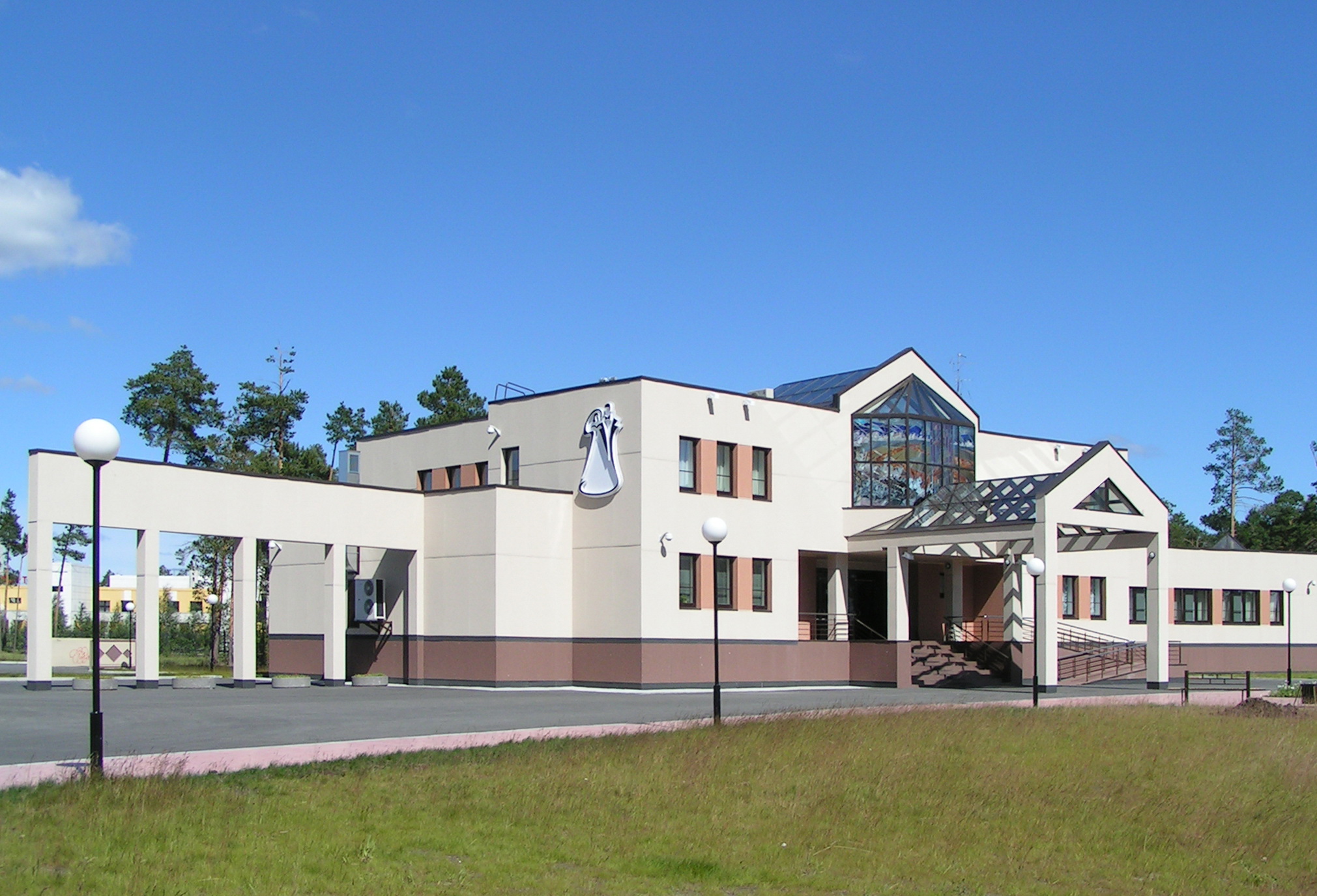 